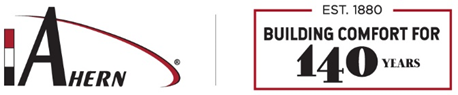 Drug Screening ProtocolCandidate Information: Occupational Health Services Available: Please mark service requested.DER Information: Send invoices and results to below contact informationClinic collection site & Candidate instructions: ESCREEN CLIENT ACCOUNT 721515-0 Name: DOB Street Address Phone Number City/State/Zip: Email: Company Name and Address: Ahern     This includes J.F. Ahern and Ahern Fire ProtectionHR Requesting Screening: Email Address: hholzman@jfahern.com- For QuestionsPhone Number:  Direct Line; 920-907-5474 FaxClinic Name:Address:Phone Number: Special Instructions:      See Drug Testing Clinic list  Bring Authorization form to clinic  Candidate states he/she is with Ahern  Present current photo ID (i.e. driver’s license) to clinic 